Программа: Скоро в школу.Тема: Звук и буква Ф ф. Дифференциация звуков В-Ф. Дата: 13.05, 15.05Педагог: Поливанова Светлана ЮрьевнаРекомендации родителям.Уважаемые родители! Занятие не должно длиться более 20 – 25 минут. Следите за осанкой ребёнка, за наклоном рабочей тетради, как держит карандаш ребёнок. Вспоминаем - повторяем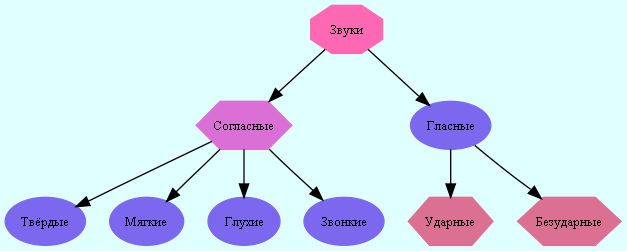 Задание 1. 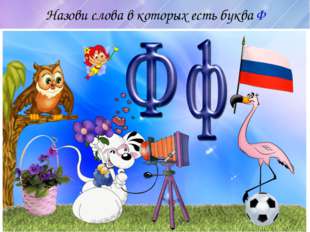 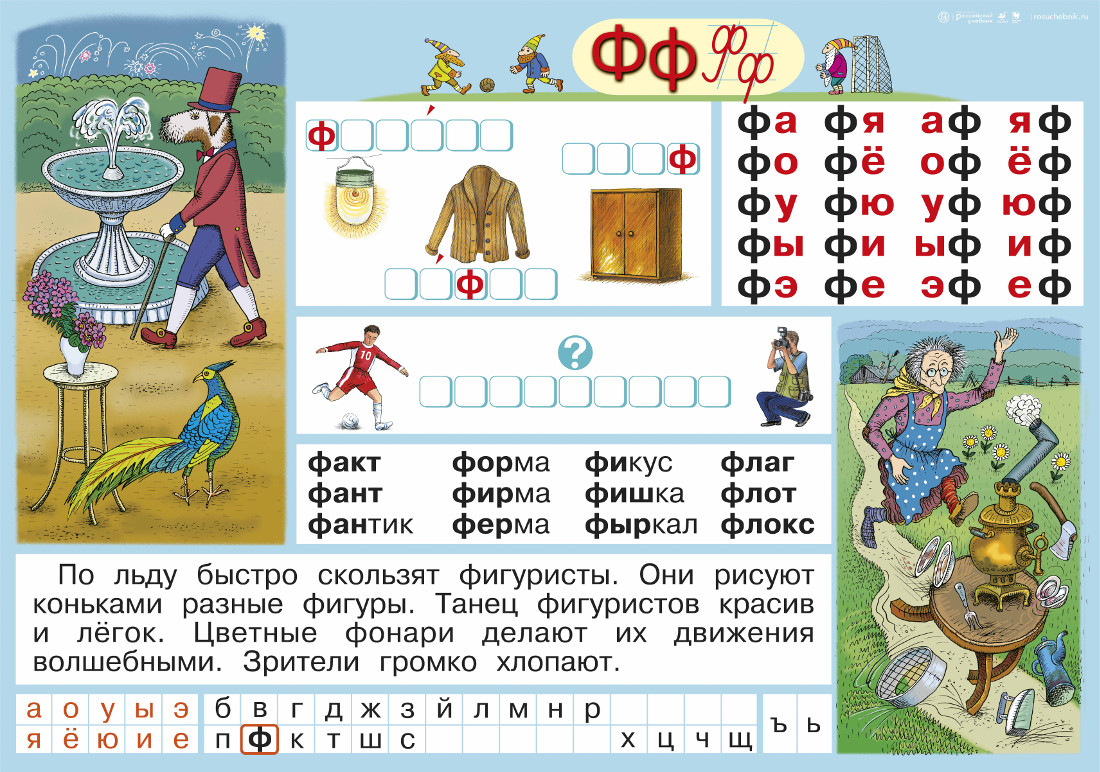 Задание 2.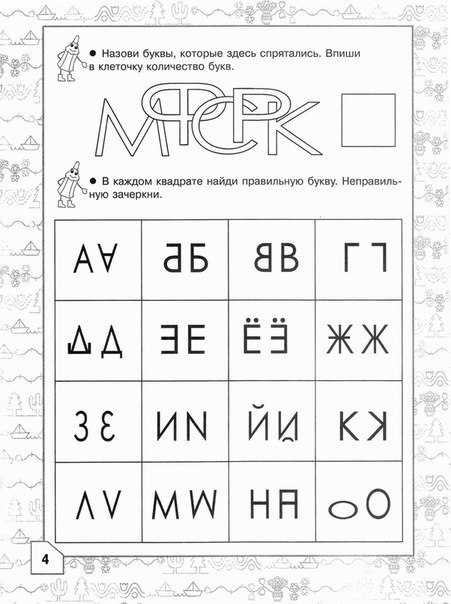 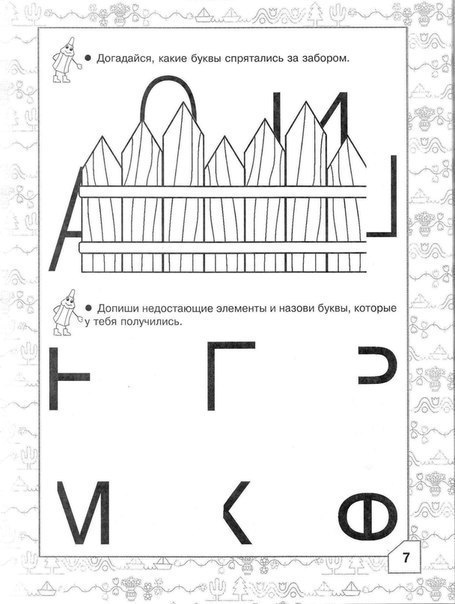 Важно! Перед выполнением письменных заданий и после выполнения сделать пальчиковую гимнастику-разминку.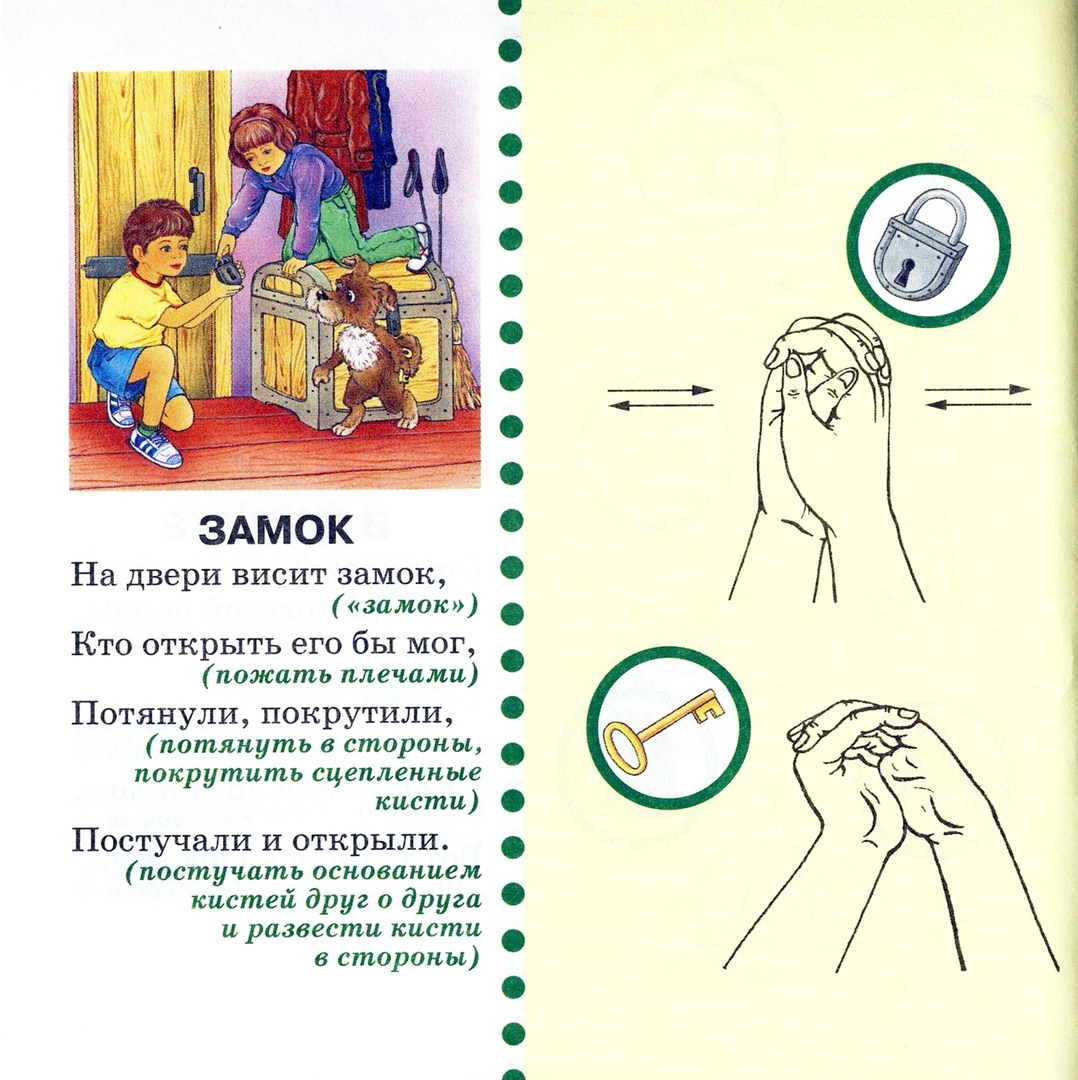 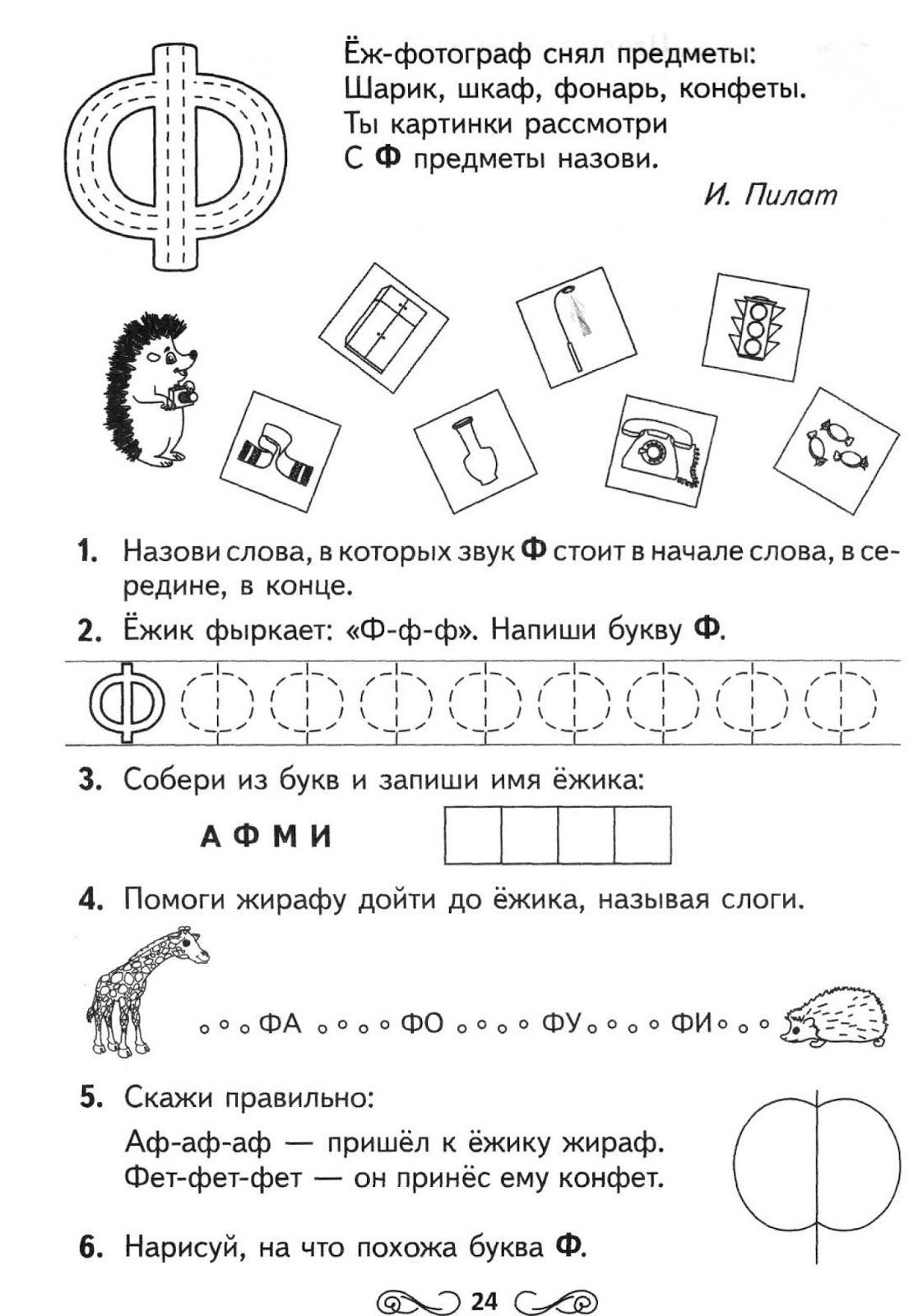 Дифференциация В – Ф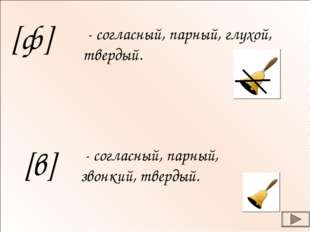 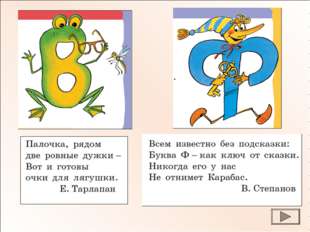 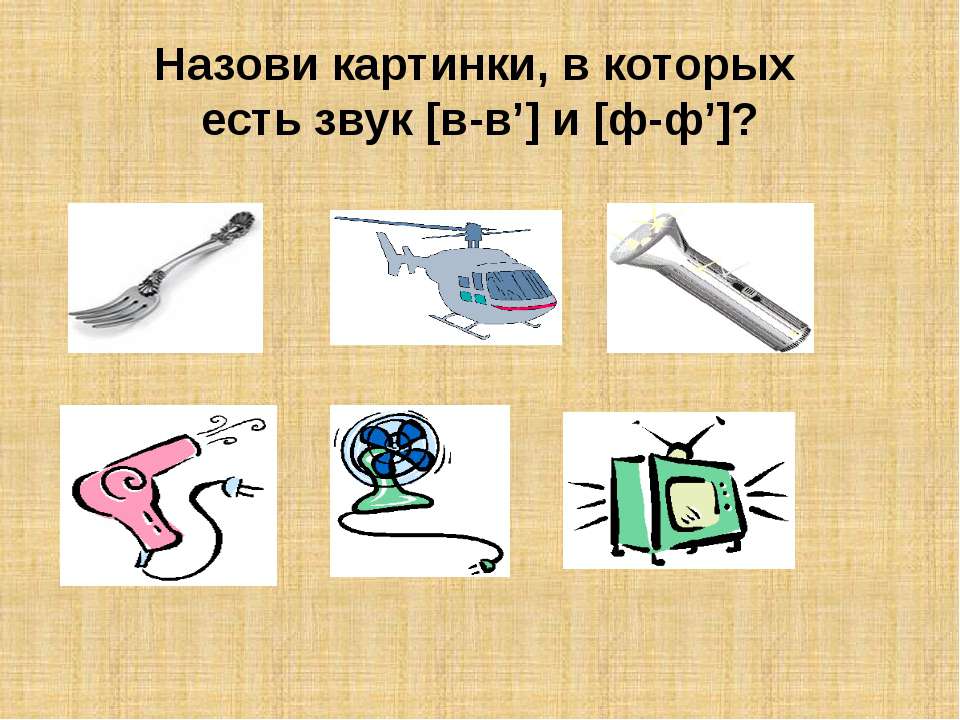 ЗаданиеПридумай слова, чтобы звук В находился в начале середине, конце слова. Придумай слова, чтобы звук Ф находился в начале середине, конце слова.ЗАНИМАТИКА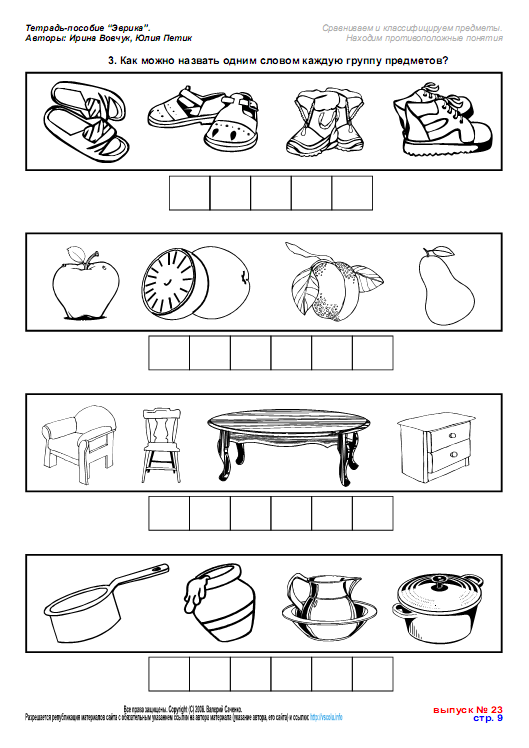 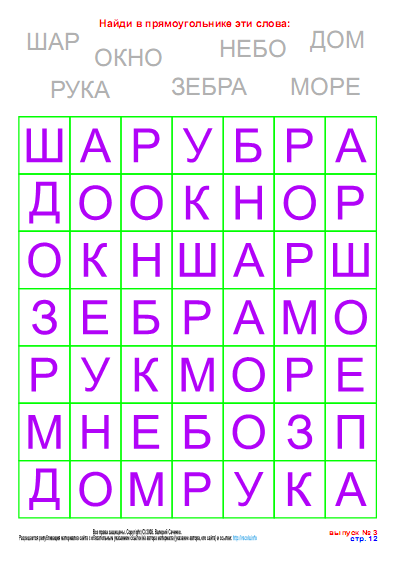 